Convocation du 28/01/2018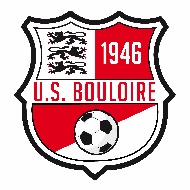 Si problème il y a, merci de me contacter au 06 79 49 05 16.Thomas.Joueurs convoquésJoueurs convoquésJoueurs convoquésAdversaire : AucunAdversaire : AucunAdversaire : AucunLieu et horaire du match :BouloireLieu et horaire du match :BouloireLieu et horaire du match :BouloireHeure de rdv :14h au stadeHeure de rdv :14h au stadeHeure de rdv :14h au stadeLudovic MorançaisDamas BaptisteDamien PoulainDylan LerouxThomas LedruJulien CisséVincent DangeulCordon GuillaumeSteven QuentinYvan GandonCottereau Arthur+ Joueurs disponiblesThomas VerronPierre HerraultThomas ViauxAlexandre LeboulleuxAdrien GuillardKevin LerouxJérémy GauthierGabriel MarietteHugues GandonAdrien MurilloQuentin GuillardJulien NicouxJoachim BlavetteDylan ollivierLucas LebretonMike WentsRonan DeloubesNicolas Plouzeau Antoine GautierClément PottierResponsablesResponsables